	Watford Football Club’s Application FormClub Commitment:Equality, Diversity & Inclusion (EDI): We are dedicated to fostering a diverse and dynamic working environment by building a team that represents a variety of backgrounds, perspectives, and skills. We are an equal opportunities employer and welcome applications from all sections of the community.Safeguarding: We provide a safe and secure environment for all.  We believe Safeguarding and promoting the welfare of children & adults is everyone responsibility.  Everyone within the organisation has a role to play, to ensure that club policies, procedures and practices in regard to safeguarding are followed.Position Applying For: Position Applying For: Position Applying For: Position Applying For: Position Applying For: Where Did You Find Out About This Role:Where Did You Find Out About This Role:Where Did You Find Out About This Role:Where Did You Find Out About This Role:Where Did You Find Out About This Role:Date Completed:Date Completed:Date Completed:Date Completed:Date Completed:Personal Details Personal Details Personal Details Personal Details Personal Details Title:Pronouns (If you are happy to share):Pronouns (If you are happy to share):Pronouns (If you are happy to share):Pronouns (If you are happy to share):Full Name: Full Name: Full Name: Full Name: Full Name: Home Address:Home Address:Home Address:Home Address:Home Address:Post Code: Post Code: Post Code: Post Code: Post Code: Home Telephone: Home Telephone: Mobile Telephone: Mobile Telephone: Email Address: Email Address: Email Address: Email Address: Email Address: Have you applied to, or worked for, Watford Football Club or The Trust before?If yes, please provide details / the title of the role you have previously applied for:Have you applied to, or worked for, Watford Football Club or The Trust before?If yes, please provide details / the title of the role you have previously applied for:Have you applied to, or worked for, Watford Football Club or The Trust before?If yes, please provide details / the title of the role you have previously applied for:YES/NOYES/NOWe are an Equal Opportunities employer.  If you have a disability and would like special arrangements to be made should you be invited for interview, such as a mentor or carer, please state your requirements here: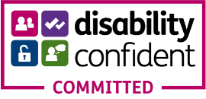 We are an Equal Opportunities employer.  If you have a disability and would like special arrangements to be made should you be invited for interview, such as a mentor or carer, please state your requirements here:We are an Equal Opportunities employer.  If you have a disability and would like special arrangements to be made should you be invited for interview, such as a mentor or carer, please state your requirements here:We are an Equal Opportunities employer.  If you have a disability and would like special arrangements to be made should you be invited for interview, such as a mentor or carer, please state your requirements here:We are an Equal Opportunities employer.  If you have a disability and would like special arrangements to be made should you be invited for interview, such as a mentor or carer, please state your requirements here:General InformationGeneral InformationGeneral InformationGeneral InformationGeneral InformationDo you hold a current and valid UK driving licence? We only need to know this information if the job requires you to hold a driving license. You will find this information in the job profile.Do you hold a current and valid UK driving licence? We only need to know this information if the job requires you to hold a driving license. You will find this information in the job profile.Do you hold a current and valid UK driving licence? We only need to know this information if the job requires you to hold a driving license. You will find this information in the job profile.Do you hold a current and valid UK driving licence? We only need to know this information if the job requires you to hold a driving license. You will find this information in the job profile.YES/NOWhat type of driving licence do you hold?FullFullFullYES/NOWhat type of driving licence do you hold?ProvisionalProvisionalProvisionalYES/NOAre you willing to relocate?Are you willing to relocate?Are you willing to relocate?Are you willing to relocate?YES/NOWork HistoryWork HistoryWork HistoryWork HistoryPlease give details of all employment including part-time and or unpaid work.Please start with your current or most recent employer.  If currently unemployed, please give details of last employer. Please continue on to a separate sheet if necessary.Please give details of all employment including part-time and or unpaid work.Please start with your current or most recent employer.  If currently unemployed, please give details of last employer. Please continue on to a separate sheet if necessary.Please give details of all employment including part-time and or unpaid work.Please start with your current or most recent employer.  If currently unemployed, please give details of last employer. Please continue on to a separate sheet if necessary.Please give details of all employment including part-time and or unpaid work.Please start with your current or most recent employer.  If currently unemployed, please give details of last employer. Please continue on to a separate sheet if necessary.Current / Last EmployerCurrent / Last EmployerCurrent / Last EmployerCurrent / Last EmployerCompany name: Company name: Company name: Job Title: Job Title: Job Title: Dates of Employment: From:To:Details of Roles and Responsibilities:Details of Roles and Responsibilities:Details of Roles and Responsibilities:Reason for leaving:How much notice are you required to give your current employer?Reason for leaving:How much notice are you required to give your current employer?Reason for leaving:How much notice are you required to give your current employer?Reason for leaving:How much notice are you required to give your current employer?Previous Employment Previous Employment Previous Employment Previous Employment Company name:Company name:Job Title: Job Title: Dates of Employment: From:To:Details of Roles and Responsibilities:Details of Roles and Responsibilities:Reason for leaving:Reason for leaving:Reason for leaving:Reason for leaving:Company name:Company name:Job Title: Job Title: Dates of Employment: From:To:Details of Roles and Responsibilities:Details of Roles and Responsibilities:Reason for leaving:Reason for leaving:Reason for leaving:Reason for leaving:Company name:Company name:Job Title: Job Title: Dates of Employment: From:To:Details of Roles and Responsibilities:Details of Roles and Responsibilities:Reason for leaving:Reason for leaving:Reason for leaving:Reason for leaving:Company name:Company name:Job Title: Job Title: Dates of Employment: From:To:Details of Roles and Responsibilities:Details of Roles and Responsibilities:Reason for leaving:Reason for leaving:Reason for leaving:Reason for leaving:ReferencesReferencesReferencesReferencesState names and company addresses of two managers / supervisors. Please ensure one is your current and / or last employer. If this is your first role, please provide two personal references (not a relative) who can provide a reference. (These must be people who have known you for a minimum of five years).  Please note if shortlisted references request may be taking up prior to interview.State names and company addresses of two managers / supervisors. Please ensure one is your current and / or last employer. If this is your first role, please provide two personal references (not a relative) who can provide a reference. (These must be people who have known you for a minimum of five years).  Please note if shortlisted references request may be taking up prior to interview.State names and company addresses of two managers / supervisors. Please ensure one is your current and / or last employer. If this is your first role, please provide two personal references (not a relative) who can provide a reference. (These must be people who have known you for a minimum of five years).  Please note if shortlisted references request may be taking up prior to interview.State names and company addresses of two managers / supervisors. Please ensure one is your current and / or last employer. If this is your first role, please provide two personal references (not a relative) who can provide a reference. (These must be people who have known you for a minimum of five years).  Please note if shortlisted references request may be taking up prior to interview.First RefereeFirst RefereeSecond RefereeSecond RefereeContact Name:Contact Name:Contact Name:Contact Name:Job Title:Job Title:Job Title:Job Title:Company Name:Company Name:Company Name:Company Name:Company AddressCompany AddressCompany AddressTelephone No:Telephone No:Telephone No:Email:Email:Email:Time Known: Time Known: Time Known: May references be taken up before interview? YES/NOMay references be taken up before interview? YES/NOQualificationsQualificationsQualificationsQualificationsPlease include all qualifications and/or training that you feel would be beneficial for this role. (Make sure you include any essential qualifications that are a requirement for the role) Please include all qualifications and/or training that you feel would be beneficial for this role. (Make sure you include any essential qualifications that are a requirement for the role) Please include all qualifications and/or training that you feel would be beneficial for this role. (Make sure you include any essential qualifications that are a requirement for the role) Please include all qualifications and/or training that you feel would be beneficial for this role. (Make sure you include any essential qualifications that are a requirement for the role) School / College / University / Institute / Professional BodyCourse/QualificationGrade ObtainedYear TakenAre you presently in, or intending to return to, full or part-time education?If yes, give detailsYES/NOAbout YouAbout YouAre there any restrictions to your residence in the UK which might affect your right to take up employment in the UK?  If yes, please provide details:YES/NOIf you are successful in your application, would you require a work permit prior to taking up employment? The Asylum and Immigration Act 2006 requires us to seek proof of your right to work in the UK.  You will be asked to provide original documentation during the recruitment process.All elements of the safer recruitment process and pre-appointment checks will be applied to applicants from overseas in the same way as applicants’ residents to the UK. Overseas checks will be carried out on anyone that has lived or worked abroad in the last three years and spent more than three-months outside of the UK in addition to the standard DBS check processYES/NOSupporting Statement In this section you are asked to detail how your knowledge, skills and experiences meet the requirements of this role (please refer to the person specification section on the job advert & the Clubs commitment to EDI & Safeguarding).  You should draw on relevant experiences gained from your current or previous roles or from other relevant experiences (such as activities outside work).  Please continue on a separate sheet if necessary.Safer Recruitment We are committed to safeguarding and promoting the welfare of all children, young people and vulnerable adults.Safer Recruitment We are committed to safeguarding and promoting the welfare of all children, young people and vulnerable adults.If the position for which you are applying may involve contact with vulnerable groups, it is exempt from the Rehabilitation of Offenders Act 1974 and all subsequent amendments (England and Wales). For these positions you are not entitled to withhold information about Police cautions, bind-overs, or any criminal convictions, including any that would be considered ‘spent’ under the act.Guidance and criteria on the filtering of these cautions and convictions can be found on the Ministry of Justice website - Guidance on the Rehabilitation of Offenders Act 1974 and the Exceptions Order 1975 - GOV.UK (www.gov.uk)’  In addition to the Ministry of Justice website, applicants can also seek legal advice prior to completing their self-disclosure from impartial advisors such as Nacro www.nacro.org.uk and Unlock www.unlock.org.uk.Please note that if your application is successful you will be required to obtain a DBS disclosure at the appropriate level.Have you ever been charged, convicted, or cautioned of any criminal offence?If yes, please provide details:YES/NORehabilitation of Offenders Act 1974/Safeguarding vulnerable groups Do you have any unspent convictions or cautions? If yes, please provide details below:YES/NOAre you at present the subject of any on-going criminal investigations or awaiting the outcome of charges pending against you? If yes, please provide details:YES/NOHave you been the subject of any investigation by any organisation or body due to concerns about your behaviour towards children or vulnerable adults? If yes, please provide details:YES/NOI agree that the information provided here may be processed in connection with recruitment purposes and I understand that an offer of employment may be withdrawn or disciplinary action may be taken if information is not disclosed by me and subsequently come to the organisation’s attention.YES/NOI agree to inform the Club within 24 hours if I am subsequently investigated by any agency or organisation in relation to concerns about my behaviour towards children, young people, or adults at risk.YES/NOIn accordance with the Club’s recruitment policy and procedures, I agree to undertake the relevant level of DBS check and consent to the Club clarifying any information provided on the disclosure with relevant agencies.YES/NOI understand that the information contained on this form, the result of the DBS check and information supplied by third parties may be supplied by the Club to other persons or organisations in circumstances where this is considered necessary to safeguard children, young people or adults at risk.YES/NOData Protection StatementIn accordance with the new General Data Protection Regulation (GDPR) the details provided on this form are collected by Watford Football Club’s (The Club) to enable them to assess your suitability for the role to which you have applied. This information will be held securely and will not be shared with any third parties.For more information on what personal data (information) we will hold about you, how we collect it, and how we will use and may share information about you during the application process, please refer to our ‘Data Protection Privacy Notice (Recruitment)’ which will be sent to you upon receipt of this form. If you would like to receive it sooner this can be requested from hradmin@watfordfc.com It is important that the information you provide is accurate and that all sections are completed.  Your signature below confirms that the information you have given is accurate and true.  You understand that providing misleading or false information will disqualify you from appointment or, if appointed may result in your dismissal.It is important that the information you provide is accurate and that all sections are completed.  Your signature below confirms that the information you have given is accurate and true.  You understand that providing misleading or false information will disqualify you from appointment or, if appointed may result in your dismissal.It is important that the information you provide is accurate and that all sections are completed.  Your signature below confirms that the information you have given is accurate and true.  You understand that providing misleading or false information will disqualify you from appointment or, if appointed may result in your dismissal.Signed:Print Name:Date:Completed Application FormPlease send a copy of your fully completed application form along your cover letter, CV, right to work in the UK documentation and essential qualifications for the role to hradmin@watfordfc.com or via post to HR Admin, Watford Football Club, Vicarage Road Stadium, Vicarage Road, Watford, WD18 0ER.If you have any queries or require any assistance completing this form, please e-mail hradmin@watfordfc.com   or call 01923 496000.Equal Opportunities Monitoring FormWatford Football Club is an equal opportunities employer and is committed to treating all employees or job   applicants with respect and dignity regardless of age, disability, sex, gender reassignment, pregnancy, maternity, race, sexual orientation, religion or belief or because someone is married or in a civil partnership.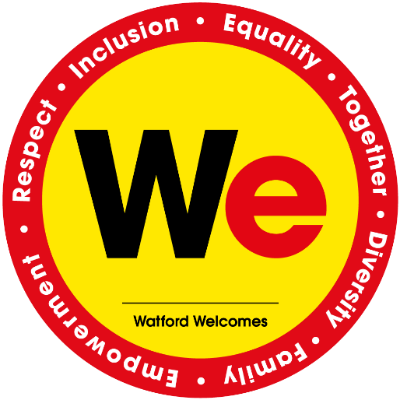 In order to assess how successful our Equal Opportunity policy is we have set up a system of monitoring all job applications. With this in mind, we would be grateful if you would check off any of the following categories where you want to include your responses. Your answers are voluntary and will be used only to understand our applicants and to implement our Equal Opportunities Policy.  All information will be treated in the strictest confidence. The questionnaire will be detached from your application form, stored separately, and used only to provide statistics for monitoring purposes. Thank you for your assistance.Ethic OriginEthic OriginEthic OriginEthic OriginEthic OriginEthic OriginEthic OriginEthic OriginEthic OriginEthic OriginEthic OriginI would describe my ethic origin as:I would describe my ethic origin as:I would describe my ethic origin as:I would describe my ethic origin as:I would describe my ethic origin as:I would describe my ethic origin as:I would describe my ethic origin as:I would describe my ethic origin as:I would describe my ethic origin as:I would describe my ethic origin as:I would describe my ethic origin as:Asian or Asian BritishAsian or Asian BritishBlack/African/ Caribbean/BritishBlack/African/ Caribbean/BritishMixed / Multiple Ethic GroupsMixed / Multiple Ethic GroupsOther ethnic groupOther ethnic groupWhiteWhiteWhiteBangladeshiAfricanWhite & AsianArabEnglish/Welsh/Scottish/ Northern Irish/ BritishEnglish/Welsh/Scottish/ Northern Irish/ BritishChineseCaribbeanWhite & Black AfricanIrishIrishIndianWhite & Black CaribbeanGypsy or Irish TravellerPakistaniAny other Asian background                                 (Please specify)Any other Black/African/ Caribbean background (Please specify)Any other mixed/multiple ethnic background                      (Please specify)Any other ethnic background                      (Please specify)Any other white background(Please specify)How would you describe your national identity? Please selectHow would you describe your national identity? Please selectHow would you describe your national identity? Please selectHow would you describe your national identity? Please selectHow would you describe your national identity? Please selectHow would you describe your national identity? Please selectHow would you describe your national identity? Please selectHow would you describe your national identity? Please selectHow would you describe your national identity? Please selectHow would you describe your national identity? Please selectHow would you describe your national identity? Please selectBritishBritishEnglishEnglishNorthern IrishScottishScottishWelshWelshAny other – please specifyAny other – please specifyAny other – please specifyWhat is your gender identity?What is your gender identity?What is your gender identity?What is your gender identity?What is your gender identity?What is your gender identity?What is your gender identity?What is your gender identity?What is your gender identity?What is your gender identity?What is your gender identity?Age Group – please select your age bracketAge Group – please select your age bracketAge Group – please select your age bracketAge Group – please select your age bracketAge Group – please select your age bracketAge Group – please select your age bracketAge Group – please select your age bracketAge Group – please select your age bracketAge Group – please select your age bracketAge Group – please select your age bracketAge Group – please select your age bracket16 – 2416 – 2425 - 3425 - 3435 - 4444 – 5444 – 5455 - 6455 - 6465 - 74Over 75Over 75I prefer not to answer I prefer not to answer The Equality Act 2010 defines disability as ‘A physical or mental impairment which has a substantial and long-term adverse effect on the person’s ability to carry out normal day to day activities’ Do you consider yourself to have a Disability?The Equality Act 2010 defines disability as ‘A physical or mental impairment which has a substantial and long-term adverse effect on the person’s ability to carry out normal day to day activities’ Do you consider yourself to have a Disability?The Equality Act 2010 defines disability as ‘A physical or mental impairment which has a substantial and long-term adverse effect on the person’s ability to carry out normal day to day activities’ Do you consider yourself to have a Disability?The Equality Act 2010 defines disability as ‘A physical or mental impairment which has a substantial and long-term adverse effect on the person’s ability to carry out normal day to day activities’ Do you consider yourself to have a Disability?The Equality Act 2010 defines disability as ‘A physical or mental impairment which has a substantial and long-term adverse effect on the person’s ability to carry out normal day to day activities’ Do you consider yourself to have a Disability?The Equality Act 2010 defines disability as ‘A physical or mental impairment which has a substantial and long-term adverse effect on the person’s ability to carry out normal day to day activities’ Do you consider yourself to have a Disability?The Equality Act 2010 defines disability as ‘A physical or mental impairment which has a substantial and long-term adverse effect on the person’s ability to carry out normal day to day activities’ Do you consider yourself to have a Disability?The Equality Act 2010 defines disability as ‘A physical or mental impairment which has a substantial and long-term adverse effect on the person’s ability to carry out normal day to day activities’ Do you consider yourself to have a Disability?The Equality Act 2010 defines disability as ‘A physical or mental impairment which has a substantial and long-term adverse effect on the person’s ability to carry out normal day to day activities’ Do you consider yourself to have a Disability?The Equality Act 2010 defines disability as ‘A physical or mental impairment which has a substantial and long-term adverse effect on the person’s ability to carry out normal day to day activities’ Do you consider yourself to have a Disability?The Equality Act 2010 defines disability as ‘A physical or mental impairment which has a substantial and long-term adverse effect on the person’s ability to carry out normal day to day activities’ Do you consider yourself to have a Disability?Yes (please specify)Yes (please specify)NoNoI prefer not to answerIf you wish, you may disclose information about yourself in this section in relation to your:If you wish, you may disclose information about yourself in this section in relation to your:If you wish, you may disclose information about yourself in this section in relation to your:If you wish, you may disclose information about yourself in this section in relation to your:If you wish, you may disclose information about yourself in this section in relation to your:If you wish, you may disclose information about yourself in this section in relation to your:If you wish, you may disclose information about yourself in this section in relation to your:If you wish, you may disclose information about yourself in this section in relation to your:If you wish, you may disclose information about yourself in this section in relation to your:If you wish, you may disclose information about yourself in this section in relation to your:If you wish, you may disclose information about yourself in this section in relation to your:Region or BeliefRegion or BeliefRegion or BeliefRegion or BeliefRegion or BeliefRegion or BeliefRegion or BeliefRegion or BeliefRegion or BeliefRegion or BeliefRegion or BeliefNo religionBuddhistBuddhistChristian (all denominations)Christian (all denominations)Christian (all denominations)HinduJewishJewishMuslimMuslimMuslimSikhAny other religion (please specify)Any other religion (please specify)I prefer not to answerI prefer not to answerI prefer not to answerSexual OrientationSexual OrientationSexual OrientationSexual OrientationSexual OrientationSexual OrientationSexual OrientationSexual OrientationSexual OrientationSexual OrientationSexual OrientationBisexual Gay ManGay ManGay Woman / LesbianGay Woman / LesbianGay Woman / LesbianHeterosexual / StraightOther (please specify)Other (please specify)I prefer not to answer I prefer not to answer I prefer not to answer How did you hear about this vacancy?How did you hear about this vacancy?How did you hear about this vacancy?How did you hear about this vacancy?How did you hear about this vacancy?How did you hear about this vacancy?How did you hear about this vacancy?How did you hear about this vacancy?How did you hear about this vacancy?How did you hear about this vacancy?How did you hear about this vacancy?Club Email/Intranet(internal)Through a local community group (Part of WFC External Equality Advisory Group)Through a local community group (Part of WFC External Equality Advisory Group)Club social media channelsClub social media channelsClub social media channelsSpecialist Website/Magazine/JournalRecruitment agency (please specify)Recruitment agency (please specify)Employee introductionEmployee introductionEmployee introductionUni/College/SchoolWFC WebsiteWFC WebsiteOther (please specify)       	Other (please specify)       	Other (please specify)       	Other (please specify)       	MencapOther (please specify)       	Other (please specify)       	Other (please specify)       	Other (please specify)       	